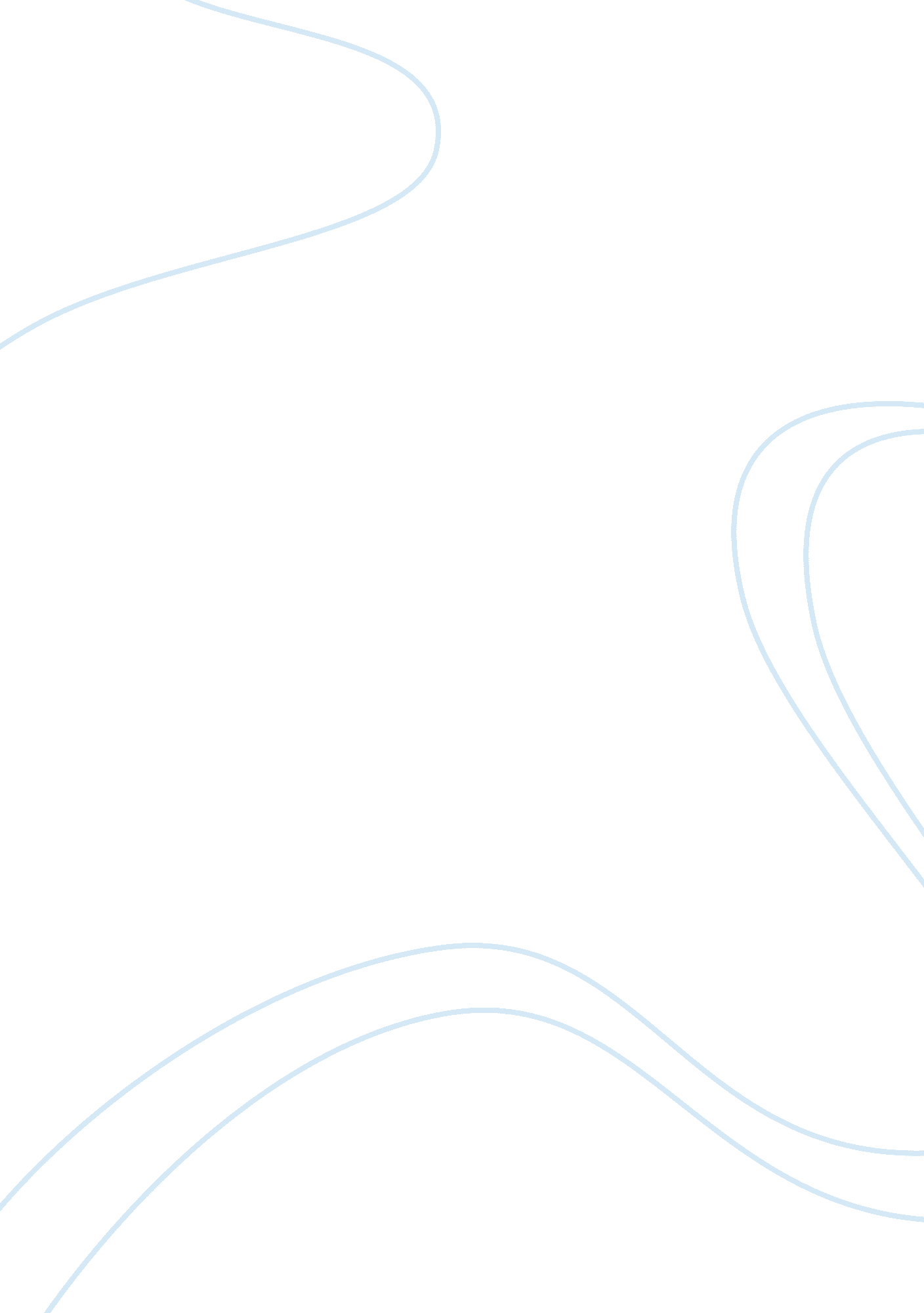 A case study into counselling and mentoringEducation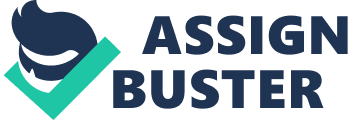 Guidance is the procedure utilizing to assisting people to work out their jobs and acknowledge their feelings. It 's a face to confront confidential session between counselor and the client. Counselling helps promoting a alteration in public presentation. it is about assisting and back uping a individual to happen an apprehension and replies when he 's working for an organisation. Counselling is a friendly, helpful and positive progress to personal development. There is two attacks Direct Counselling-Counsellor Give all the waies and replies to work out their jobs Eg: Healthvisitants are qualified nurses with specialist preparation who work in the community. They help people with a mental unwellness to go on to populate in their place. Health visitants can: aid you stay healthy by speaking to you about diet and exercising be person to speak to offer practical advice about nutrient, hygiene and daily life Indirect Counselling- Counselee is capable to place his or her jobs and Promote the other party to discourse their jobs. Eg: Couple councelling -address their jobs originating adault relationship between them and promote them to disscuss and decide. Offering advice and assisting staff development. Provides an of import foundation of way in concern activities. Procedure of assisting people to acknowledge their feeling about jobs. Helping people to get the better of their jobs and develop their public presentation. Assist people to place what cause of their long clip jobs. More significance based. Main end or thought is helps people to understand themselves clear and better Reding supports the person with their impacting fright and demands in a safe and swearing relationship.  Wider focal point and better power assisting to calculate an person 's thought and values in a positive manner. Looking on calling and personal development. This is an relationship between two individuals. Challenges, support apprehension and professional development. Mentor is more qualified, knowing and more experient than mentee. Help new employees get used to to the workingenvironment.. Mentoring helps to alter the civilization in an organisation. Mentee can better his/her cognition Mentoring One Person is assisting other individual to develop his calling in occupation more efficaciously and advancement. The individual who called wise man is more experient and knowing than mentee. Eg: In any organisation Seniors giving preparation for juniors until they manage themselves. A driveteacherteaching to new scholar to go a good driver. Measuring Counselling and Mentoring. When we measuring mentoring one individual assisting another individual to develop his accomplishments and ideas in that procedure the individual who holding helps he will be manage to sort-out the jobs on his ain thoughts and implement it and besides he will be able to develop his accomplishments without taking any aid from anybody and perform in the existent environment Identify personal and professional accomplishments required to run into your administrations And your ain ends and research methods to better them. Personal Skills Personal accomplishments are the accomplishments holding to decide the jobs in life every bit good cover with the challenges successfully in a positive mode. The chief identified personal accomplishments are as follows Time Management Many troughs find themselves increasing their twenty-four hours to twenty-four hours work like a mountain, normally spend much clip to complete but they unable to complete on clip because they non pull off to command the clip which they passing within their on the job hours. That 's why clip direction is really of import as a personal accomplishment. The cardinal point on clip direction is effectual and efficient usage of one 's clip to enable necessary undertakings to be completed within their timeframes in a structured and prioritised mode Stressdirection accomplishments Human 's reaction emphasis is seen more they on work than the other state of affairs. In modern state of affairs anyone feeling threatened or under force per unit area will demo the same symptoms. Those are increased blood force per unit area, increased bosom round and watchfulness To cut down the emphasis best method is clip pull offing, making exercisings, learn express myself, self-rewarding and relaxing. Problem resolution accomplishment Any administration or any male monarch of occupation of all time be free from jobs if we able to make that it 's an good illustration for personal skill the stairs for job resolution Reduce the job in to manageable pieces and cover one at a clip. Without blowing clip for scaling the job attempt to decide it Without look intoing back and past believe what to make in front Talk to trusted college for certain programs and place their reaction Learning accomplishments Learning is something we do for ourselves. everytime we can larn and it helps to better our cognition twenty-four hours by twenty-four hours every bit good as it 's an good accomplishment to better personal and organisational ends. Professional accomplishments Professional accomplishments are of import for every person, whether employed or non. It is critical for every concern and professional organisation to increase the cognition and accomplishments of their employees. They should seek to increase the quality of public presentation, to guarantee an betterment on the personal and professional accomplishments. IT Knowledge IT cognition is an professional accomplishment to better organisation end every bit good as personal end. Besides its an benefit to do all the work needs to be done easier and faster. E. g. : when making a presentation easy and professional to utilize Microsoft power point and do the slides and present it. Multitasking accomplishment Multitasking average ability to make more than one work at same clip. It 's an good accomplishment to rush up work and salvage the clip and cut down the emphasis in work. It helps to increase organisation productiveness. Leadership Leadership accomplishment is a good illustration for professional accomplishment. It helps to take everybody and demo them right manner and the methods and it helps to better organisation ends. What is Time Management Time managing is art of set uping, forming programming and budgeting one 's clip for the intent of bring forthing more effectual work and productiveness. Time direction is more of import for everybody. Many troughs find themselves increasing their twenty-four hours to twenty-four hours work like a mountain, normally spend much clip to complete but they unable to complete on clip because they non pull off to command the clip which they passing within their on the job hours. That 's why clip direction is really of import as a personal accomplishment. The cardinal point on clip direction is effectual and efficient usage of one 's clip to enable necessary undertakings to be completed within their timeframes in a structured and prioritised mode. Benefits: More Productiveness Less emphasis Achieve ends on clip Time direction helps to increase the productiveness in a organisation. It save staff turnover and increase the end product. Time direction helps to cut down stress degree for eg. if director holding more work to complete within a clip frame and if he mange the clip decently he can cut down his emphasis level. it helps to bask the work and increase the organisation productiveness every bit good. Time direction helps to accomplish ends on clip, any director can pull off his clip for finish his work force within the clip frame he will accomplish his personal ends on clip. Eg acquiring honoring for his work like salary increases and publicities. Value of Professional Development Professional development is one of the foundations of our working lives. It 's a procedure which keeps us interested in our work, gives us the thrust to come on our callings, supports industry competitory and in the terminal makes us employable throughout our lives. Value of CPD Individual Develop practical tactics to unlock and transcend the single potency Widen personal webs and chances Be able to find preferable method of larning and development in front maximal benefit in the hereafter by doing smarter professional development picks. Opportunity to step up and alter the function in the organisation. Continuingly update the cognition and accomplishments Organization Widening Skills More chances for the organisation to widen their concern Expand the concern and increase the productiveness Give staff the capableness to spread out or alter their function Give staff the accomplishments to work with new engineering Organizations are up to day of the month and competitory Minimise the hazard of professional mistakes Make the work force and concern procedures more efficient Eg: In Tesco Pharmacy- because of the combination of their modern dispensaries and extremely trained support staff, will hold more clip to pass with clients giving one-to-one advice on medical specialties and life style. They be an indispensable portion of the shop squad and when anybody articulation with Tesco as a Pharmacy Manager, so he will besides work closely with the direction squad and will take charge of developing others, training and developing staff and be given ample chance to work on their ain Continuing Professional Development ( CPD ) . Tesco is a big retail merchant but they guarantee their druggists are given the environment to be professional. It 's these high criterions their clients have come to anticipate and Tesco holding confident that whatever thier aspirations and demands, and have the chances and support to assist them do the most of directors calling. Carry out a personal accomplishments audit which identifies preferred learning manners and that Focus on the accomplishments required for effectual direction and leading. Your Answer must explicate phases of personal accomplishments audit every bit good as preferred acquisition Manners. Explain and measure the methods to supervise the effectivity of your ain acquisition Manner? What is Skills audit? A skill audit provides a appropriate manner of meeting information about the available abilities of people for a specified undertaking A personal accomplishments audit Personal accomplishment audit is back uping to place strengths, failing, chances and dainties which will turn to to place certain spreads and the manner fulfil those spreads by taking necessary actions. Learning styles-Learning manners are the different methods or ways of acquisition. There are three types of acquisition manners Auditory Learners Kinesthetic Learners Ocular Learners These types of scholars learn through seeing. They needs to watch organic structure linguisticcommunicationand the facial visual aspect to understand. Auditory Learners These types of scholars learn through hearing. Kinesthetic Learners These types of scholars learn through moving, making touching. Dr Peter Honey and Alan Mumford ( 1986 ) developed a acquisition manners questionnaire, based on Kolb to mensurate how people learn, to place their learning strengths, to promote persons to develop their learning possible and study on how they can better their acquisition manner. They clarified the four chief larning manners as: There are four different acquisition manners Militant Reflectors Theorist Pragmatist Harmonizing to Honey Mumford Learning styles strong effectual acquisition manners are theorist and pragmatist. By rehearsing activities develops their abilities in this acquisition manner, Pragmatist develops the accomplishments by rehearsing like militant. Theorist is identified as low. So by rehearsing the activities theorist can increase their learning ability, Reflector is identified as really low. So reflectors should set more activities to better their acquisition. How can supervise Effectiveness of my ain acquisition manner Harmonizing to honey and Mumford method I am an Militant scholar I would wish to learn from new experiences and the challenges which I can confront besides when I am working as a squad ( team work ) I am learning new things personally. Methods to supervise the public presentation of Activist manner I can supervise my MBA public presentation on Activist manner by Learning from new experience analyzing different faculties and confronting challenges in group plants. Self appraisals Personal accomplishments audit is an of import measure when you are be aftering a calling alteration. Using above chart I can mensurate my strength and failings in my accomplishments besides can utilize a personal SWOT analysis for step it. Personal SWOT analysis Personal development plan What is personal development program? It 's a personal program or specific measuring to recognize the demand to better in peculiar countries in our personal life Where I am now? At present following station alumnus sheepskin in concern surveies at Edexcel through London school of direction and scientific discipline which is taking to Master of Business disposal programme in Glyndwr University. At present I am working as a Duty director at Co-operative group. Co-op is a 1 of the largest retail company in UK every bit good as biggest husbandmans. Educationbackground I have completed Diploma information engineering at NIBM Sri Lanka. I have completed Advance professional sheepskin in concern surveies ( Level 5 ) at south bank college I have completed sheepskin in computing machine surveies at south bank college Future Plans I hope to making specialise in HR direction after my Master in business Be a shop director in Co-op every bit shortly as finish my Master in business By 2014 be a HR director any bank in UK. Current aims and ends My current aim is to finish my MBA programme which is traveling to be finish by grand 2011. Meanwhile go on my current occupation as aresponsibilitydirector value to my bearer. Personal accomplishments Working as a leader with any figure of squad and achieve ends. Having much cognition about IT which is supported to my bearer. Solving the jobs in good mode I am a multitasking individual who can make so many occupations at a clip. And besides I am holding good clip direction accomplishment in my life it helps to cut down my emphasis degree when I am working and increase the productiveness personally and to my organisation every bit good. I would wish to listen people and take their thoughts and better my cognition. My personal SMART analysis program This will assist me to make my ends on clip. Specific - all my ends are good defined. To finish my MBA I do my surveies on a regular basis. To my bearer development for managerial degree, I improve my leading accomplishments by making specific preparation and on my work topographic point every bit good. Measurable- I spend about 5 hours per hebdomad for my surveies and working 20 hours per hebdomad Every hebdomad I am look intoing what I have did for my occupation and keep a dairy how much I spend per hebdomad for my disbursals. Attainable - I spent excessively much clip to watch films per hebdomad but I cut down for 2 hours per hebdomad Relevant - I am loosen uping more clip after finish my work Academic- I am seek to complete my Surveies within the timeframe which was given by the college and accomplish my ends Time bound - Needs to be control clip direction and certain clip period for each end. Scheme for personal developing a program PESTLE analysis concentrating on institutional function gives me better understand about my direction work. My personal grind analysis Strength Personal accomplishments Teamwork Multitasking It knowledge Leadership Problem work outing Failings Communication accomplishments Listening Time direction Opportunities Training Learn professional accomplishments Menaces Government regulations and ordinances When I need to plan a personal development program foremost I need to put nonsubjective for following inquiries What do I need to learn? What should I make to accomplish this? What resources or support will I necessitate? What will my success standards be? What will be my mark day of the months for completion What do I need to learn? I need to finish my MBA and need to learn how to make presentations properly What should I make to accomplish this? Giving my full strength for surveies and complete the class works on clip and complete my MBA on clip. What resources or support will I necessitate? Training for composing accomplishments, better communicating accomplishments every bit good as more books for read as resources. What will my success standards be? Time direction and squad work What will be my mark day of the months for completion? I hope to complete my surveies ( MBA ) by 2012 and be a shop director every bit shortly as possible In the terminal by 2015 be a HR director. 